                                                                                                                ПРОЕКТ                                                                                                                                                                                                                                                                                                                                                  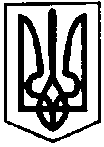 ПЕРВОЗВАНІВСЬКА СІЛЬСЬКА РАДАКРОПИВНИЦЬКОГО РАЙОНУ  КІРОВОГРАДСЬКОЇ ОБЛАСТІ____________ ВОСЬМОГО  СКЛИКАННЯРІШЕННЯ                                                                                                                      від  «    »               2021 року                                                                            № с. ПервозванівкаПро затвердження  «Звіту про стан виконання Програми соціально-економічного та культурного розвитку Первозванівської сільської ради (ОТГ) на 2019-2021 роки»Керуючись п.п. 9 п.1 ст.26 Закону України «Про місцеве самоврядування, заслухавши та обговоривши Звіт про стан виконання Програми соціально-економічного та культурного розвитку Первозванівської сільської ради (ОТГ) на 2019-2021 роки, сільська рада ВИРІШИЛА:Звіт сільського голови про стан виконання Програми соціально-економічного та культурного розвитку Первозванівської сільської ради (ОТГ) на 2019-2021 роки прийняти до відома.Сільський голова                                                               Прасковія МУДРАК